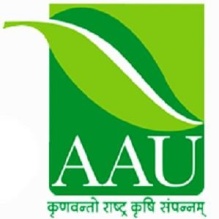  ADVERTISEMENT NO: 1/2019 Application for the post of Principal/Registrar/ComptrollerPost InfoPayment Info (Application without prescribed fee of Rs.1000.00 will not be considered)Personal InformationLanguage KnownEducational Information (Attach Certificate in Sequence by giving no 5 (i) to ...)Experience Information (Attach Certificate in Sequence by giving no 6 (i) to ...)Abstract of ExperienceMedals/Awards (Attach Certificate in Sequence by giving no 8 (i) to ...)Publications (Attach copies in Sequence by giving no 9 (i) to ...)Seminar / Symposium/ Workshop / Summer/Winter School Attended (Attach Certificate in Sequence by giving no 10 (i) to ...)Membership (Attach Certificate in Sequence by giving no 11 (i) to ...)	Additional Responsibilities (Attach Certificate in Sequence by giving no 12 (i) to         ...)		Other Countries Visited (Attach Certificate in Sequence by giving no 13 (i) to ...)References (Other than the present employer)  Research Projects Conducted (Attach Certificate in Sequence by giving no 15 (i) to…)Some Questions And Queries (Attach Certificate in Sequence by giving no 16 (i) to ...)Relatives (by Blood / Marriage) is employed at Anand Agricultural UniversityNote: Candidates can add rows wherever required in above items no 4 to 15.DECLARATIONI, hereby declare that the information furnished above is true and correct to the best of my knowledge and belief and also that I have not concealed any fact or withheld any information regarding my past service and record. If any information is found to be false or incorrect or any thing is found to have been concealed, I will be disqualified for selection or if appointed will be liable to termination without any notice or compensation.Place:Date:	SignatureDETAILS OF ENCLOSURESGraduate Mark sheet And Degree Certificate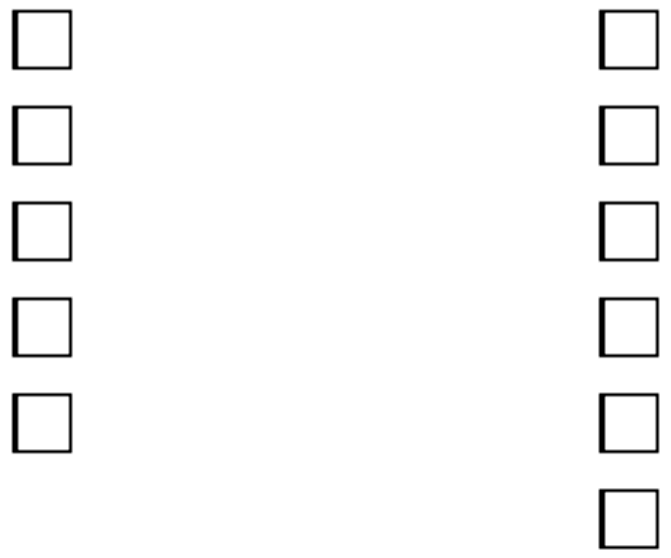 Post Graduate/Ph.D. Mark sheet And Degree CertificateCast CertificateNon Creamylayer CertificateNET CertificateOther CertificateCrossed DD of Rs.1000.00FOR USE OF APPLICANTS IN EMPLOYMENT(Certificate to be given by the Head of Department or Office or Employer)   Certified that Dr./Shri/Smt./Kum 	is working as 	 in pay band 	and grade pay 	in the Department/Office/Institute/Organization. I have no objection to his/her application being considered for this post. He/She will be relieved as per rules, if he/She is selected for the said post.No. 		Signature 	Date:	 /           /2019	Designation       	Office Stamp     Anand Agricultural University AnandAffix passport size recent photographName of CandidateCategorySub CategoryGenderName of Post applied for Crossed Demand Draft No. Date of Issue of Demand DraftName of Bank Issuing Demand DraftAmount (Rs.)First NameMiddle NameLast NameMarital StatusContact No.EmailBirth DateCitizenship At BirthMother TongueHome TownHome StatePersonal Marks of IdentificationNationalityPresent DesignationPresent Pay ScalePresent CitizenshipAddressAddressAddressAddressBirth PlaceBirth PlaceBirth PlaceBirth PlaceSr.Language ProficiencySpeakReadWrite1234Sr.DegreeName of Exam.Year of PassingName of Board/University/InstituteFinal GradeFinal GradeField of SpecializationField of SpecializationRemarksSr.DegreeName of Exam.Year of PassingName of Board/University/InstituteClassPercentMajorMinorRemarks1Graduate2Post Graduate3Doctorate456Sr.PeriodPeriodPeriodPosition heldEmployer's NameEmployer's AddressPay Scale / Pay Band + AGPReason for LeavingSr.FromStatusToPosition heldEmployer's NameEmployer's AddressPay Scale / Pay Band + AGPReason for Leaving1234567Sr.ParticularsYearsMonthDays1234567Sr.Awarded forName of Award / MedalYear in which receivedName of OrganizationNumber of Awards/Medals1National / International Awards2State Level AwardsSr.ParticularsNumber (published only)1Research Papers2Other Publications (Book / Book Chapter / Booklet / Popular Articles etc.)Sr.ParticularsNumber Attended1International Level2National Level 3State Level4Summer / Winter School / Refresher Courses / Orientation Courses Sr.Member onTenureTenureTenureSr.Member onLife MembershipFromTo123456Sr.ParticularsPlace Where WorkedYears and Month12345Sr.Name of CountryPeriod of VisitPeriod of VisitPurpose of Visit With DetailsSr.Name of CountryFromToPurpose of Visit With Details1234Sr.Full NameDesignation / Occupation of PositionFull Address with Telephone No.123SrParticularsDetails of Project with total financial outlay1New Project / Scientific Research Scheme conducted on the basis of personal Bio-data through ICAR / IVRI / NDRI / UGC/ CSIR/ DST2Other Agency3451Recommendation accepted at AGRESCO (Give details in separate sheet)2Any Medical Disability(If Yes,please attach certificate from civil Surgeon in prescribed format)3Have you cleared NET/SLET in the concerned Subject?4Whether Ex-Serviceman (if yes attach proof)5Whether interviewed by the AAU earlier? (If yes, Pl. give date and post applied for)6Whether debarred from appearing any examination by any Board/University/ Institute?(If yes, Pl. give details on separate sheet)7Whether you have been punished / dismissed or convicted by any Institution / Govt. / Court?(If yes, Pl. give details on separate sheet)8Mention the time required for joining duties, if you are selected for the post applied for(If yes, Pl. Months and Days)9Whether ready to accept Minimum Scale applied for? (If No, Please specify the reason and demand)10Whether any relatives (by Blood / Marriage) is employed at Anand Agricultural University(If yes, please give details below)Sr.Name of relativesPosition held at AAUAddressRelation1